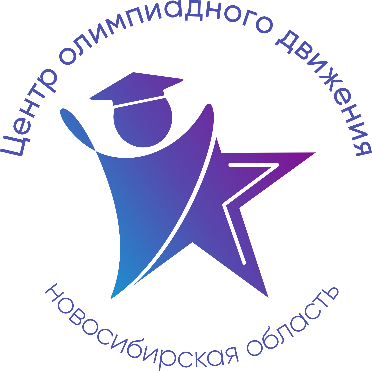 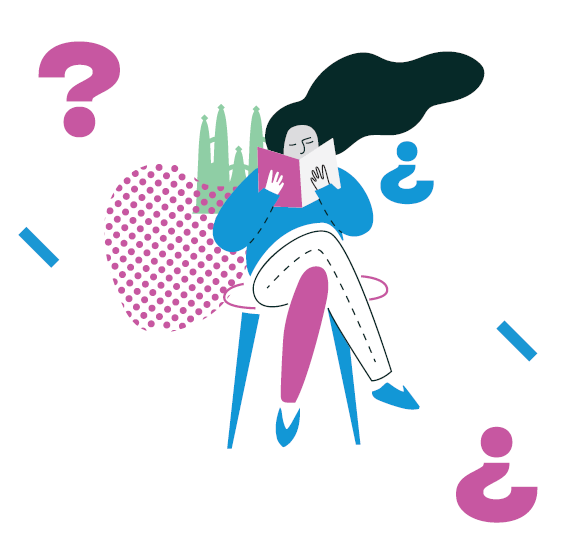 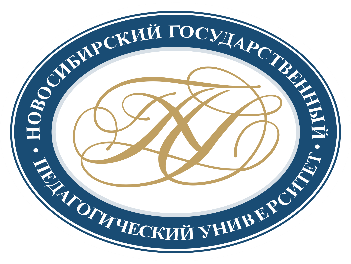 Расписание учебно-тренировочных занятийдля школьников по подготовкек муниципальному этапу всероссийской олимпиады школьниковв 2022-2023 учебном году по Испанскому языкуДля участия в учебно-тренировочных занятиях до 07 декабря 2022 года включительно обучающимся необходимо заполнить форму заявки, расположенную по ссылке: https://forms.gle/YYwTQJdscm8kbC3e9Заполняя форму, Вы автоматически даете согласие на обработку персональных данных.ДатаВремяСсылка на онлайн-подключениеТема занятияДанные преподавателя07.12.202218.00 - 19.30https://teams.microsoft.com/l/meetup-join/19%3ab8bf9d1398ed496c99ff827ebbc380e8%40thread.tacv2/1646962787833?context=%7b%22Tid%22%3a%227f50e326-9a00-461f-bbe2-f6a63647079f%22%2c%22Oid%22%3a%22b9c99102-f0a8-441a-aa30-68f8ff4fbbb7%22%7dОбщая структура и особенности олимпиадных заданий МЭ ВсОШ(7-11 класс)Бакурова Мария Владимировна,преподаватель испанского языка 8 913 989 09 3009.12.202218.00 - 19.30https://teams.microsoft.com/l/meetup-join/19%3ab8bf9d1398ed496c99ff827ebbc380e8%40thread.tacv2/1646962787833?context=%7b%22Tid%22%3a%227f50e326-9a00-461f-bbe2-f6a63647079f%22%2c%22Oid%22%3a%22b9c99102-f0a8-441a-aa30-68f8ff4fbbb7%22%7dАудирование и чтение(7-11 класс)Бакурова Мария Владимировна,преподаватель испанского языка 8 913 989 09 3010.12.202211.00 - 12.30https://teams.microsoft.com/l/meetup-join/19%3ab8bf9d1398ed496c99ff827ebbc380e8%40thread.tacv2/1646962787833?context=%7b%22Tid%22%3a%227f50e326-9a00-461f-bbe2-f6a63647079f%22%2c%22Oid%22%3a%22b9c99102-f0a8-441a-aa30-68f8ff4fbbb7%22%7dЛингвострановедение(7-11 класс)Бакурова Мария Владимировна,преподаватель испанского языка 8 913 989 09 3010.12.202218.00 - 19.30https://teams.microsoft.com/l/meetup-join/19%3ab8bf9d1398ed496c99ff827ebbc380e8%40thread.tacv2/1646962787833?context=%7b%22Tid%22%3a%227f50e326-9a00-461f-bbe2-f6a63647079f%22%2c%22Oid%22%3a%22b9c99102-f0a8-441a-aa30-68f8ff4fbbb7%22%7dГрамматика(7-11 класс)Бакурова Мария Владимировна,преподаватель испанского языка 8 913 989 09 3011.12.202211.00 - 12.30https://teams.microsoft.com/l/meetup-join/19%3ab8bf9d1398ed496c99ff827ebbc380e8%40thread.tacv2/1646962787833?context=%7b%22Tid%22%3a%227f50e326-9a00-461f-bbe2-f6a63647079f%22%2c%22Oid%22%3a%22b9c99102-f0a8-441a-aa30-68f8ff4fbbb7%22%7dПисьменное задание и общие рекомендации по подготовке к МЭ ВсОШ(7-11 класс)Бакурова Мария Владимировна,преподаватель испанского языка 8 913 989 09 30